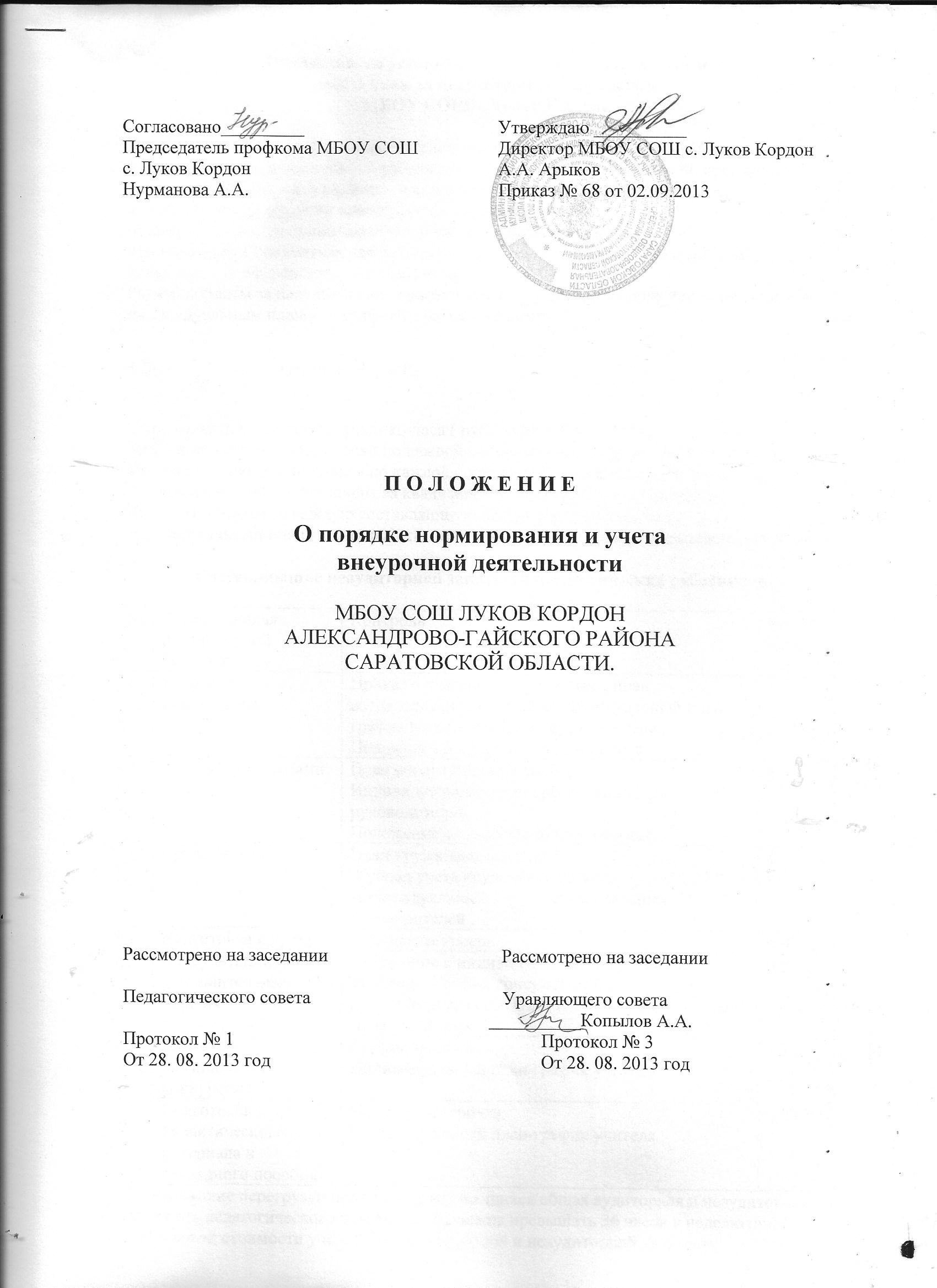 Положение по установлению доплат педагогическим работникам за неаудиторную занятость в МБОУ СОШ с.Луков КордонДоплата за неаудиторную занятость (Днз) стимулирует педагога к повышению эффективности воспитательной работы и неаудиторной деятельности по предмету. Неаудиторная занятость включает следующие виды работы с обучающимися:а)осуществление функций классного руководителя ;б)консультации и дополнительные занятия с обучающимися;в)неаудиторная предметная деятельность : подготовка учащихся к олимпиадам , конкурсам , конференциям , смотрам и т.д.Размер доплаты за неаудиторную занятость рассчитывается по формуле в соответствии с индивидуальным планом – графиком работы педагога :5 Днз = Стп х Чазi ; х Уi х А х КiСтп – расчетная стоимость ученико-часа ( руб./ ученико- час ) ;Чазi – количество часов в месяц по каждой составляющей неаудиторной занятости;Уi – количество обучающихся по каждой составляющей неаудиторной занятости;А – повышающий коэффициент за квалификационную категорию педагога;Кi – коэффициент за каждую составляющую неаудиторной занятости .Индивидуальный план график работы педагога утверждается руководителем учреждения.Составляющие неаудиторной занятости педагогических работников.Во избежание перегрузки педагогов и обучающихся общая аудиторная и неаудиторная занятость педагогического работника не должна превышать 36 часов в неделю при одинаковой стоимости ученико-часа аудиторной и неаудиторной занятости.№Составляющая неаудиторной занятостиКонтроль Коэффициент1Классное руководствоПриказ о классном руководстве , план воспитательной работы. Индивидуальный план-график работы классных руководителей . Положение о классных руководителях.12Работа с родителямиПлан воспитательной работы. Индивидуальный план-график классных руководителей.Положение о классных руководителях.13Кружковая работаПлан кружковых занятий.Журнал учета кружковых занятий.Индивидуальный план-график классных руководителей .14Подготовка к урокуКонспекты уроков.0,035Консультации и дополнительные занятияПоложение о индивидуальных и групповых занятиях . График консультаций и дополнительных занятий. Индивидуальный план-график учителя.0,56Подготовка к олимпиадам , конкурсамГрафик занятий .Индивидуальный план-график учителя.1,27Подготовка дидактического материала и наглядного пособияНаличие материала.Индивидуальный план-график учителя.0,03